 Entertainment  Design Technology Occupations 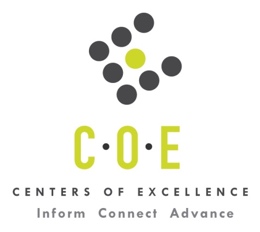 Labor Market Information ReportWest Valley CollegePrepared by the San Francisco Bay Center of Excellence for Labor Market ResearchFebruary 2020RecommendationBased on all available data, there appears to be an undersupply of Entertainment Design Technology workers compared to the demand for this cluster of occupations in the Bay region and in the Silicon Valley sub-region (Santa Clara County.) There is a projected annual gap of about 551 students in the Bay region and 106 students in the Silicon Valley Sub-Region.This report also provides student outcomes data on employment and earnings for programs on TOP 1006.00 - Technical Theater in the state and region. It is recommended that these data be reviewed to better understand how outcomes for students taking courses on this TOP code compare to potentially similar programs at colleges in the state and region, as well as to outcomes across all CTE programs at West Valley College and in the region. IntroductionThis report profiles Entertainment Design Technology Occupations in the 12 county Bay region and in the Silicon Valley sub-region for a proposed new program at West Valley College. Occupational DemandTable 1. Employment Outlook for Entertainment Design Technology Occupations in Bay RegionSource: EMSI 2019.3Bay Region includes Alameda, Contra Costa, Marin, Monterey, Napa, San Benito, San Francisco, San Mateo, Santa Clara, Santa Cruz, Solano and Sonoma CountiesTable 2. Employment Outlook for Entertainment Design Technology Occupations in Silicon Valley Sub-RegionSource: EMSI 2019.3Silicon Valley Sub-Region includes Santa Clara CountyJob Postings in Bay Region and Silicon Valley Sub-RegionTable 3. Number of Job Postings by Occupation for latest 12 months (January 2019 - December 2019)Source: Burning GlassTable 4a. Top Job Titles for Entertainment Design Technology Occupations for latest 12 months (January 2019 - December 2019) Bay RegionTable 4b. Top Job Titles for Entertainment Design Technology Occupations for latest 12 months (January 2019 - December 2019) Silicon Valley Sub-RegionSource: Burning GlassIndustry ConcentrationTable 5. Industries hiring Entertainment Design Technology Workers in Bay RegionSource: EMSI 2019.3Table 6. Top Employers Posting Entertainment Design Technology Occupations in Bay Region and Silicon Valley Sub-Region (January 2019 - December 2019)Source: Burning GlassEducational SupplyThere are four (4) community colleges in the Bay Region issuing 7 awards on average annually (last 3 years) on TOP 1006.00 - Technical Theater. There are two colleges in the Silicon Valley Sub-Region issuing 4 awards on average annually (last 3 years) on this TOP code. Table 7. Awards on TOP 1006.00 - Technical Theater in Bay RegionSource: Data Mart Note: The annual average for awards is 2015-16 to 2017-18.Gap AnalysisBased on the data included in this report, there is a labor market gap in the Bay region with 558 annual openings for the Entertainment Design Technology occupational cluster and 7 annual (3-year average) awards for an annual undersupply of 551 students. In the Silicon Valley Sub-Region, there is also a gap with 110 annual openings and 4 annual (3-year average) awards for an annual undersupply of 106 students.Student OutcomesTable 8. Four Employment Outcomes Metrics for Students Who Took Courses on TOP 1006.00 - Technical TheaterSource: Launchboard Pipeline (version available on 1/27/20)Skills, Certifications and EducationTable 9. Top Skills for Entertainment Design Technology Occupations in Bay Region (January 2019 - December 2019)Source: Burning GlassTable 10. Certifications for Entertainment Design Technology Occupations in Bay Region (January 2019 - December 2019) Note: 75% of records have been excluded because they do not include a certification. As a result, the chart below may not be representative of the full sample.Source: Burning GlassTable 11. Education Requirements for Entertainment Design Technology Occupations in Bay Region Note: 54% of records have been excluded because they do not include a degree level. As a result, the chart below may not be representative of the full sample.Source: Burning GlassMethodologyOccupations for this report were identified by use of skills listed in O*Net descriptions and job descriptions in Burning Glass. Labor demand data is sourced from Economic Modeling Specialists International (EMSI) occupation data and Burning Glass job postings data. Educational supply and student outcomes data is retrieved from multiple sources, including CTE Launchboard and CCCCO Data Mart.SourcesO*Net OnlineLabor Insight/Jobs (Burning Glass) Economic Modeling Specialists International (EMSI)  CTE LaunchBoard www.calpassplus.org/Launchboard/ Statewide CTE Outcomes SurveyEmployment Development Department Unemployment Insurance DatasetLiving Insight Center for Community Economic DevelopmentChancellor’s Office MIS systemContactsFor more information, please contact:Doreen O’Donovan, Research Analyst, for Bay Area Community College Consortium (BACCC) and Centers of Excellence (CoE), doreen@baccc.net or (831) 479-6481John Carrese, Director, San Francisco Bay Center of Excellence for Labor Market Research, jcarrese@ccsf.edu or (415) 267-6544Audio and Video Equipment Technicians (SOC 27-4011): Set up, or set up and operate audio and video equipment including microphones, sound speakers, video screens, projectors, video monitors, recording equipment, connecting wires and cables, sound and mixing boards, and related electronic equipment for concerts, sports events, meetings and conventions, presentations, and news conferences.  May also set up and operate associated spotlights and other custom lighting systems.  Excludes "Sound Engineering Technicians" (27-4014).Entry-Level Educational Requirement: Postsecondary nondegree awardTraining Requirement: Short-term on-the-job trainingPercentage of Community College Award Holders or Some Postsecondary Coursework: 46%Media and Communication Workers, All Other (SOC 27-3099): All media and communication workers not listed separately.Entry-Level Educational Requirement: High school diploma or equivalentTraining Requirement: Short-term on-the-job trainingPercentage of Community College Award Holders or Some Postsecondary Coursework: 32%Riggers (SOC 49-9096): Set up or repair rigging for construction projects, manufacturing plants, logging yards, ships and shipyards, or for the entertainment industry.Entry-Level Educational Requirement: High school diploma or equivalentTraining Requirement: Moderate-term on-the-job trainingPercentage of Community College Award Holders or Some Postsecondary Coursework: 29%Occupation 2018 Jobs2023 Jobs5-Yr Change5-Yr % Change5-Yr Open-ingsAverage Annual Open-ings25% Hourly WageMedian Hourly WageAudio and Video Equipment Technicians 3,529  3,798 2698% 1,927  385 $18.91$25.63Media and Communication Workers, All Other 1,151  1,222 726% 605  121 $14.74$19.61Riggers 460  478 184% 256  51 $11.30$15.83Total 5,140  5,499 3597% 2,788  558 $17.30$23.41Occupation 2018 Jobs2023 Jobs5-Yr Change5-Yr % Change5-Yr Open-ingsAverage Annual Open-ings25% Hourly WageMedian Hourly WageAudio and Video Equipment Technicians 651  715 6410% 369  74 $18.39$24.19Media and Communication Workers, All Other 223  245 2210% 125  25 $14.60$20.97Riggers 112  110 -2-2% 55  11 $11.04$11.71TOTAL 986  1,071 849% 549  110 $16.70$22.04OccupationBay RegionSilicon Valley  Audio and Video Equipment Technicians783226  Riggers4321  Total826247Common TitleBayCommon TitleBayAudio Visual Technician293Digital Media Technician7Director of Event Technology36Audio Visual Installer7Video Technician32Service Technician6Technology Manager20Senior Technician6Rigger18Production Technician6Event Technician17Audio Technician6Stage Technician16Video Installer5Technical Lead, Audio Visual14Video Systems Manager4Video Specialist9Video Support Technician, Information And Technology Industry4Test Technician8Video Production Specialist4Installation Technician8Technician4Desktop Support8Staff Media Technician4Audio Visual Specialist8Online Operator4Lead Rigger7Media Technician4Common TitleSilicon ValleyCommon TitleSilicon ValleyAudio Visual Technician69Test Technician3Director of Event Technology13Technician3Video Technician11Audio Visual Specialist3Rigger8Audio Visual Installer3Lead Rigger7Antenna Rigger3Event Technician7Video Studio Specialist2Technology Manager5Video Content Creation2Video Installer4Video Administrator2Technical Lead, Audio Visual4Technician/Engineer2Installation Technician4Systems Engineer2Warehouse Rigger3Systems Architect2Video Specialist3Stagehand I/II2Video Production Specialist3Senior Field Services Technician, Telemedicine, Video2Video Analyst3Python With Audio2Industry – 6 Digit NAICS (No. American Industry Classification) CodesJobs in Industry (2018)Jobs in Industry (2022)% Change (2018-22)% in Industry (2018)Motion Picture and Video Production (512110)3924053%7%All Other Professional, Scientific, and Technical Services (541990)3243353%6%Internet Publishing and Broadcasting and Web Search Portals (519130)28336629%5%Colleges, Universities, and Professional Schools (611310)26730514%5%Colleges, Universities, and Professional Schools (State Government) (902612)2472689%5%Promoters of Performing Arts, Sports, and Similar Events with Facilities (711310)16020528%3%Religious Organizations (813110)1781864%3%Independent Artists, Writers, and Performers (711510)162150-7%3%Colleges, Universities, and Professional Schools (Local Government) (903612)151134-11%3%Other Commercial and Industrial Machinery and Equipment Rental and Leasing (532490)13516522%3%All Other Consumer Goods Rental (532289)1401486%3%Theater Companies and Dinner Theaters (711110)1081146%2%Local Government, Excluding Education and Hospitals (903999)1061126%2%Custom Computer Programming Services (541511)9511824%2%Temporary Help Services (561320)971047%2%Teleproduction and Other Postproduction Services (512191)9882-16%2%Construction, Mining, and Forestry Machinery and Equipment Rental and Leasing (532412)90989%2%Television Broadcasting (515120)90922%2%Cable and Other Subscription Programming (515210)8676-12%1%Electrical Contractors and Other Wiring Installation Contractors (238210)758513%1%Federal Government, Military (901200)6259-5%1%EmployerBayEmployerBayEmployerSilicon ValleyPsav Presentation Services57Palermitano Solutions6Psav Presentation Services15Audio Visual Services Group34Oakland Museum California6Psav9Psav24Madison Square Garden6Apple Inc.7Audio Visual Management Solutions20Herman Integration Services6Whitlock6Whitlock16Freeman Company6Audio Visual Services Group6Zimory9Amazon6Astreya5Outsource9Rentex Computer & Audio Visual Rentals5Amazon5Encore Event Technologies9Pebble Beach Resorts5Palermitano Solutions4Av Services Incorporated8Dublin Unified School District5Zimory3Astreya8Compass Group5Stanford University3US Army7University Pacific4Stanford Health Care3Got Light7Sonoma State University4Rf Coverage3Freeman7Sodexo4Outsource3Compass Group Plc United States7Regent54Lockheed Martin Corporation3California State University7Google Inc.4Home Theater Satellite3Apple Inc.7Five Star Audiovisual4Google Inc.3University Of California Berkeley6Five Star4Compass Group Plc United States3CollegeSub-RegionAssociatesCertificate 18+ unitsCertificate Low unitDiablo ValleyEast Bay112FoothillSilicon Valley33MontereySanta Cruz-Monterey11West ValleySilicon Valley11Total Bay RegionTotal Bay Region527Total Silicon Valley Sub-RegionTotal Silicon Valley Sub-Region4042015-16Bay 
(All CTE Programs)West Valley College (All CTE Programs)State (1006.00)Bay (1006.00)Silicon Valley (1006.00)West Valley College (1006.00)% Employed Four Quarters After Exit74%68%66%70%n/an/aMedian Quarterly Earnings Two Quarters After Exit$10,550$9,771$7,691$11,275n/an/aMedian % Change in Earnings46%41%117%150%n/an/a% of Students Earning a Living Wage63%57%n/an/an/an/aSkillPostingsSkillPostingsSkillPostingsCustomer Service184Audio Systems62Predictive / Preventative Maintenance40Technical Support148Cabling58Inventory Control39Video Conferencing138Wiring56Conflict Management38Scheduling126Digital Signal Processing (DSP)53Budgeting35Repair121Power Tools51Commissioning35Operations Management103Lifting Ability48Calibration33Audio / Visual Knowledge101Multimedia48MacIntosh OS31Sales91Event Planning47Sales Management31Equipment Operation88Occupational Health and Safety46Schematic Diagrams31Upselling Products and Services86Troubleshooting Technical Issues44Audio mixing30Software Issue Resolution84Staff Management43Broadcast Industry Knowledge30Customer Contact80Inventory Management42Inventory Maintenance29Project Management70Music42Customer Billing28Cisco69Video Production42People Development28Satisfaction Failure Correction66Soldering41Performance Management28CertificationPostingsCertificationPostingsDriver's License170Project Management Certification1Occupational Safety and Health Administration Certification23Phlebotomy Certification1Audiovisual (AV) Certification7OSHA Safety 10 Hour1Security Clearance4Mobile Crane Operator1Electronic Technician Certification3Microsoft Certified Desktop Support Technician (Legacy)1Certified A+ Technician3Information Technology Certification1Bloodborne Pathogens Certification3IT Infrastructure Library (ITIL) Certification1Security Certified Network Specialist2Forklift Operator Certification1Microsoft Technology Associate (MTA)2Cisco Certified Network Associate (CCNA)1Cisco Certified Entry Networking Technician (CCENT)2Certified Teacher1Public Safety Certificate1Certified Crestron Programmer1Project Management Professional (PMP)1Certified Composite Technician1Education (minimum advertised)Latest 12 Mos. PostingsPercent 12 Mos. PostingsHigh school or vocational training23564%Associate Degree216%Bachelor’s Degree or Higher11130%